Liceo Scientifico Statale “Michele Guerrisi” Cittanova RC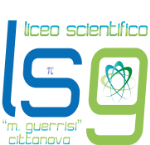 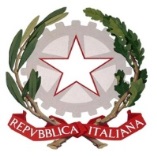 Contrada Casciari s.n.c. - 89022 Cittanova (RC) Tel. 0966/439110Email:  rcps060002@istruzione.it  –  rcps060002@pec.istruzione.itDistr. Scolastico n. 37 – Cod. Mec. RCPS060002 - c.f. 82000460806PIANO DIDATTICO PERSONALIZZATO per alunni con Disturbi Specifici di apprendimento (DSA) e  Bisogni Educativi Speciali (BES)  (allegato 4 )Dati dell’alunno  Anno scolastico: ___________________________________________________  Nome e Cognome: __________________________________________________ Nat___ il ___________________ a  ____________________________________ Classe: ____  Sezione: _____  plesso ___________________ Diagnosi  Segnalazione diagnostica alla scuola redatta da: _________________________________ dal dott.: ________________________________________________________________  Tipologia del disturbo (dalla diagnosi )  	□ Dislessia  	di grado  	□ lieve  	□ medio  	□ grave    	□ Disgrafia  	di grado  	□ lieve  	□ medio  	□ grave 	□ Disortografia  di grado  	□ lieve  	□ medio  	□ grave 	□ Discalculia  	di grado  	□ lieve  	□ medio  	□ grave Interventi educativo-riabilitativi extrascolastici  □ Logopedia           Tempi: ____________________________..   □ Tutor        Tempi________________       Modalità di lavoro: _____________________ Osservazioni delle abilità strumentali e informazioni utili desumibili dalla diagnosi o da un’osservazione sistematica dell’alunno.  Lettura:  □ stentata  □ lenta  □ con sostituzioni (legge una parola per un’altra)  □ con scambio di grafemi (b-p, b-d, f-v, r-l, q-p, a-e)   Scrittura  □ lenta  □ normale  □ veloce  □ solo in stampato maiuscolo o minuscolo Difficoltà ortografiche:  □ errori fonologici (omissioni, sostituzioni, omissioni/aggiunte, inversioni, scambio grafemi b-p, b-d, f-v, r-l, q-p, a-e)  □ errori non fonologici (fusioni illegali, raddoppiamenti, accenti, scambio di grafema omofono, non omografo)  □ errori fonetici (scambio di suoni, inversioni, migrazioni, omissioni, inserzioni…)  □ difficoltà a comporre testi (personali, descrittivi, narrativi, argomentativi…)  □ difficoltà nel seguire la dettatura  □ difficoltà nella copia (lavagna/testo o testo/testo…)  □ difficoltà grammaticali e sintattiche  □ problemi di lentezza nello scrivere  □ problemi di realizzazione e regolarità del tratto grafico  Calcolo  □ difficoltà nel ragionamento logico  □ errori di processamento numerico (difficoltà nel leggere e scrivere i numeri, negli aspetti cardinali e ordinali e nella corrispondenza tra numero e quantità)  □ difficoltà di uso degli algoritmi di base del calcolo (scritto e a mente)  □ scarsa comprensione del testo in un problema  Proprietà linguistica  □ difficoltà di esposizione orale e di organizzazione del discorso (difficoltà nel riassumere dati ed argomenti)  □ difficoltà o confusione nel ricordare nomi e date   6. Caratteristiche del processo di apprendimento  Eventualmente desumibili dalla diagnosi o da un’osservazione sistematica dell’alunno  □ lentezza ed errori nella lettura cui può conseguire difficoltà nella comprensione del testo;  □ difficoltà nei processi di automatizzazione della letto-scrittura che rende difficile o impossibile eseguire contemporaneamente due procedimenti (ascoltare e scrivere, ascoltare e seguire sul testo);  □ difficoltà nell’espressione della lingua scritta. Disortografia e disgrafia; □ difficoltà nel recuperare rapidamente dalla memoria nozioni già acquisite e comprese, cui consegue difficoltà e lentezza nell’esposizione durante le interrogazioni;  □ difficoltà nella lingua straniera (comprensione, lettura e scrittura); □ scarse capacità di concentrazione prolungata; □ facile stancabilità e lentezza nei tempi di recupero.  Difficoltà nel memorizzare:  □ tabelline, formule, algoritmi, forme grammaticali  □ sequenze e procedure □ categorizzazioni, nomi dei tempi verbali, nomi delle strutture grammaticali italiane e straniere...   Nello svolgimento di un compito assegnato a scuola:  	Grado di autonomia:  	□ insufficiente  	□ scarso  	□ buono  	□ ottimo  □ ricorre all’aiuto dell’insegnante per ulteriori spiegazioni  □ ricorre all’aiuto di un compagno  □ utilizza strumenti compensativi  Punti di forza dell’alunno/a:  ……………………………………………………………………………………………………………………………………………………………………………………………………………… ……………………………………………………………………………………………………… ……………………………………………………………………………………………………… ……………………………………………………………………………………………………………………………………………………………………………………………………………… ……………………………………………………………………………………………………… ……………………………………………………………………………………………………… Strategie didattiche da mettere in atto:  □ consolidamento didattico individuale  □ recupero didattico individuale  □ lavoro di gruppo in laboratorio  □ lavoro in piccoli gruppi (cooperative learning)  □ lavoro sulla conoscenza dei disturbi specifici dell’apprendimento (in classe)   INDIVIDUAZIONE DI EVENTUALI   ADATTAMENTI DEGLI OBIETTIVI SPECIFICI DI APPRENDIMENTO PREVISTI DAI  PIANI DI STUDIO(disciplina o ambito disciplinare):……………………………………………………………………………………………………………………………………………...............................……………………………………………………………………………………………………..……………………………………………………………………………………………………..(disciplina o ambito disciplinare):………………………………………………………………………………………………………………………………………………................................……………………………………………………………………………………………………..……………………………………………………………………………………………………..(disciplina o ambito disciplinare):………………………………………………………………………………………………………………………………………………................................……………………………………………………………………………………………………..…………………….……………………………………………………………………………….(disciplina o ambito disciplinare):……………………………………………………………….………………………………………………………………………………................................……………………………………………………………………………………………………..…………………………………………………………………………………………………….(disciplina o ambito disciplinare) :……………………………………………………………………………………………….……………………………………………………………………………………................................……………………………………………………………………………………………………..…………………………………………………………………………………………………….(disciplina o ambito disciplinare):………………………………………………………………………………………………………………………………………………................................……………………………………………………………………………………………………..……………………………………………………………………………………………………..(disciplina o ambito disciplinare):………………………………………………………………………………………………………………………………………………...............................……………………………………………………………………………………………………..……………………………………………………………………………………………………..(disciplina o ambito disciplinare):………………………………………………………………………………………………………………………………………………………………………................................……………………………………………………………………………………………………..……………………………………………………………………………………………………..NoteDopo aver analizzato gli obiettivi disciplinari previsti per ogni ambito  dalle Indicazioni Nazionali per i Licei  (DPR 89/2010), dalle Linee guida per gli istituti professionali (DPR  87/2010) e per gli istituti tecnici (DPR 88/2010) e il  Curricolo di scuola elaborato all’interno del POF (previsto dal  DPR 275/99 Regolamento autonomia art.8), e trasformato in PTOF, cioè documento triennale, dalla L.107/2015, in cui ogni Istituzione Scolastica  è chiamata a realizzare percorsi formativi sempre più rispondenti alle inclinazioni personali dello studente.7.  Patto di corresponsabilità educativa previsto dal D.P.R. 21 novembre 2007, n. 235  In base alla programmazione di classe ogni docente disciplinare specifica di seguito, facendo riferimento alle tabelle A, B e C le misure dispensative, gli strumenti compensativi, le modalità di verifica e i criteri di valutazione adottati per l’anno scolastico in corso. NB: In caso di esame di stato, gli strumenti adottati andranno indicati nel documento di fine anno (nota MPI n 1787/05 – MPI maggio 2007) in cui il Consiglio di Classe dovrà indicare modalità, tempi e sistema valutativo previsti   Parte compilata con la collaborazione dei genitori ai fini di una conoscenza più approfondita e completa della situazione dell’alunno.  Autostima dell’alunno/a  □ nulla o scarsa     □ sufficiente     □ buona     □ esagerata   Nello svolgimento dei compiti a casa  Strategie utilizzate nello studio:  □ sottolinea, identifica parole-chiave, fa schemi e/o mappe autonomamente…  □ utilizza schemi e/o mappe fatte da altri (insegnanti, tutor, genitori…)  □ elabora il testo scritto al computer, utilizzando il correttore ortografico e/o la sintesi vocale….  Grado di autonomia dell’alunno/a:  □ insufficiente     □ scarso          □ buono           □ ottimo Eventuali aiuti:  □ ricorre all’aiuto di un tutor  □ ricorre all’aiuto di un genitore  □ ricorre all’aiuto di un compagno  □ utilizza strumenti compensativi  Strumenti da utilizzare a casa:  □ strumenti informatici (pc, videoscrittura con correttore ortografico)  □ tecnologia di sintesi vocale  □ testi semplificati e/o ridotti  □ fotocopie  □ schemi e mappe  □ appunti scritti al pc  □ registrazioni digitali  □ materiali multimediali (video, simulazioni…)  □ testi con immagini strettamente attinenti al testo  □ testi adattati con ampie spaziature e interlinee  Il presente Piano Didattico Personalizzato è stato concordato e redatto  in data _______________________ da Disciplina Misure dispensative concordate Strumenti compensativi Modalità di verifica e criteri di valutazione AMISURE DISPENSATIVE (legge 170/10 e linee guida 12/07/11) E INTERVENTI DI INDIVIDUALIZZAZIONE 1. Dispensa dalla presentazione dei quattro caratteri di scrittura nelle prime fasi dell’apprendimento (corsivo maiuscolo e minuscolo, stampato maiuscolo e minuscolo)  2. Dispensa dall’uso del corsivo  3. Dispensa dall’uso dello stampato minuscolo  4. Dispensa dalla scrittura sotto dettatura di testi e/o appunti  5. Dispensa dal ricopiare testi o espressioni matematiche dalla lavagna  6. Dispensa dallo studio mnemonico delle tabelline, delle forme verbali, delle poesie (in quanto vi è una notevole difficoltà nel ricordare nomi, termini tecnici e definizioni)  7. Dispensa dalla lettura ad alta voce in classe  8. Dispensa dai tempi standard (prevedendo, ove necessario, una riduzione delle consegne senza modificare gli obiettivi)  9. Dispensa da un eccessivo carico di compiti con riadattamento e riduzione delle pagine da studiare, senza modificare gli obiettivi  10. Dispensa dalla sovrapposizione di compiti e interrogazioni delle varie materie evitando possibilmente di richiedere prestazioni nelle ultime ore  11. Dispensa parziale dallo studio della lingua straniera in forma scritta, che verrà valutata in percentuale minore rispetto all’orale non considerando errori ortografici e di spelling  12. Integrazione dei libri di testo con appunti su supporto registrato, digitalizzato o cartaceo stampato (font “senza grazie”: Arial, Trebuchet, Verdana carattere 12-14 interlinea 1,5/2) ortografico, sintesi vocale, mappe, schemi, formulari  13. Nella videoscrittura rispetto e utilizzo dei criteri di accessibilità: Font “senza grazie” (Arial, Trebuchet, Verdana), carattere 14-16, interlinea 1,5/2, spaziatura espansa, testo non giustificato.  14. Elasticità nella richiesta di esecuzione dei compiti a casa, per i quali si cercherà di istituire un produttivo rapporto scuola-famiglia (tutor)  15. Altro______________________________________________________________________ ________________________________________________________ BSTRUMENTI COMPENSATIVI (legge 170/10 e linee guida 12/07/11) 1.Utilizzo di programmi di video-scrittura con correttore ortografico (possibilmente vocale) per l’italiano e le lingue straniere, con tecnologie di sintesi vocale (in scrittura e lettura)  2.Utilizzo del computer fornito di stampante e scanner con OCR per digitalizzare i testi cartacei  3.Utilizzo della sintesi vocale in scrittura e lettura (se disponibile, anche per le lingue straniere)  4.Utilizzo di risorse audio (file audio digitali, audiolibri…).  5.Utilizzo del registratore digitale per uso autonomo  6.Utilizzo di libri e documenti digitali per lo studio o di testi digitalizzati con OCR  7.Utilizzo, nella misura necessaria, di calcolatrice con foglio di calcolo (possibilmente calcolatrice vocale) o ausili per il calcolo (linee dei numeri cartacee e non)  8.Utilizzo di schemi e tabelle, elaborate dal docente e/o dall’alunno, di grammatica (es. tabelle delle coniugazioni verbali…) come supporto durante compiti e verifiche  9.Utilizzo di tavole, elaborate dal docente e/o dall’alunno, di matematica (es. formulari…) e di schemi e/o mappe delle varie discipline scientifiche come supporto durante compiti e verifiche  10.Utilizzo di mappe e schemi (elaborate dal docente e/o dallo studente per sintetizzare e strutturare le informazioni) durante l’interrogazione, eventualmente anche su supporto digitalizzato (video presentazione), per facilitare il recupero delle informazioni e migliorare l’espressione verbale  11.Utilizzo di diagrammi di flusso delle procedure didattiche  12.Utilizzo di altri linguaggi e tecniche (ad esempio il linguaggio iconico e i video…) come veicoli che possono sostenere la comprensione dei testi e l’espressione  13.Utilizzo di dizionari digitali su computer (cd rom, risorse on line)  14.Utilizzo di software didattici e compensativi (free e/o commerciali) specificati nella tabella degli obiettivi  15.Utilizzo di quaderni con righe e/o quadretti speciali  16.Utilizzo di impugnatori facili per la corretta impugnatura delle penne  17.Altro__________________________________________________________________ ____________________________________________________________ CModalità di verifica e criteri di valutazione (legge 170/10 e linee guida 12/07/11) 1.Dispensa dai tempi standard (prevedendo, ove necessario, una riduzione delle consegne senza modificare gli obiettivi)  2.Dispensa parziale dallo studio della lingua straniera in forma scritta, che verrà valutata in percentuale minore rispetto all’orale non considerando errori ortografici e di spelling  3.Accordo sulle modalità e i tempi delle verifiche scritte con possibilità di utilizzare più supporti (videoscrittura, correttore ortografico, sintesi vocale)  4.Accordo sui tempi e sui modi delle interrogazioni su parti limitate e concordate del programma, evitando di spostare le date fissate  5.Nelle verifiche, riduzione e adattamento del numero degli esercizi senza modificare gli obiettivi non considerando errori ortografici  6.Nelle verifiche scritte, utilizzo di domande a risposta multipla e (con possibilità di completamento e/o arricchimento con una discussione orale) riduzione al minimo delle domande a risposte aperte  7.Lettura delle consegne degli esercizi e/o fornitura, durante le verifiche, di prove su supporto digitalizzato leggibili dalla sintesi vocale  8.Parziale sostituzione o completamento delle verifiche scritte con prove orali consentendo l’uso di schemi riadattati e/o mappe durante l’interrogazione  9.Valutazione dei procedimenti e non dei calcoli nella risoluzione dei problemi  10Valutazione del contenuto e non degli errori ortografici  11Lingua straniera, valutazione con maggior peso nelle prove orali  12Altro___________________________________________________________________ ___________________________________________________________  Nome e Cognome (in stampatello) FIRMA FAMIGLIA FAMIGLIA DOCENTI DOCENTI DOCENTI DOCENTI DOCENTI DOCENTI DOCENTI DOCENTI DOCENTI DOCENTI DOCENTI OPERATORI SANITARI REFERENTE BES